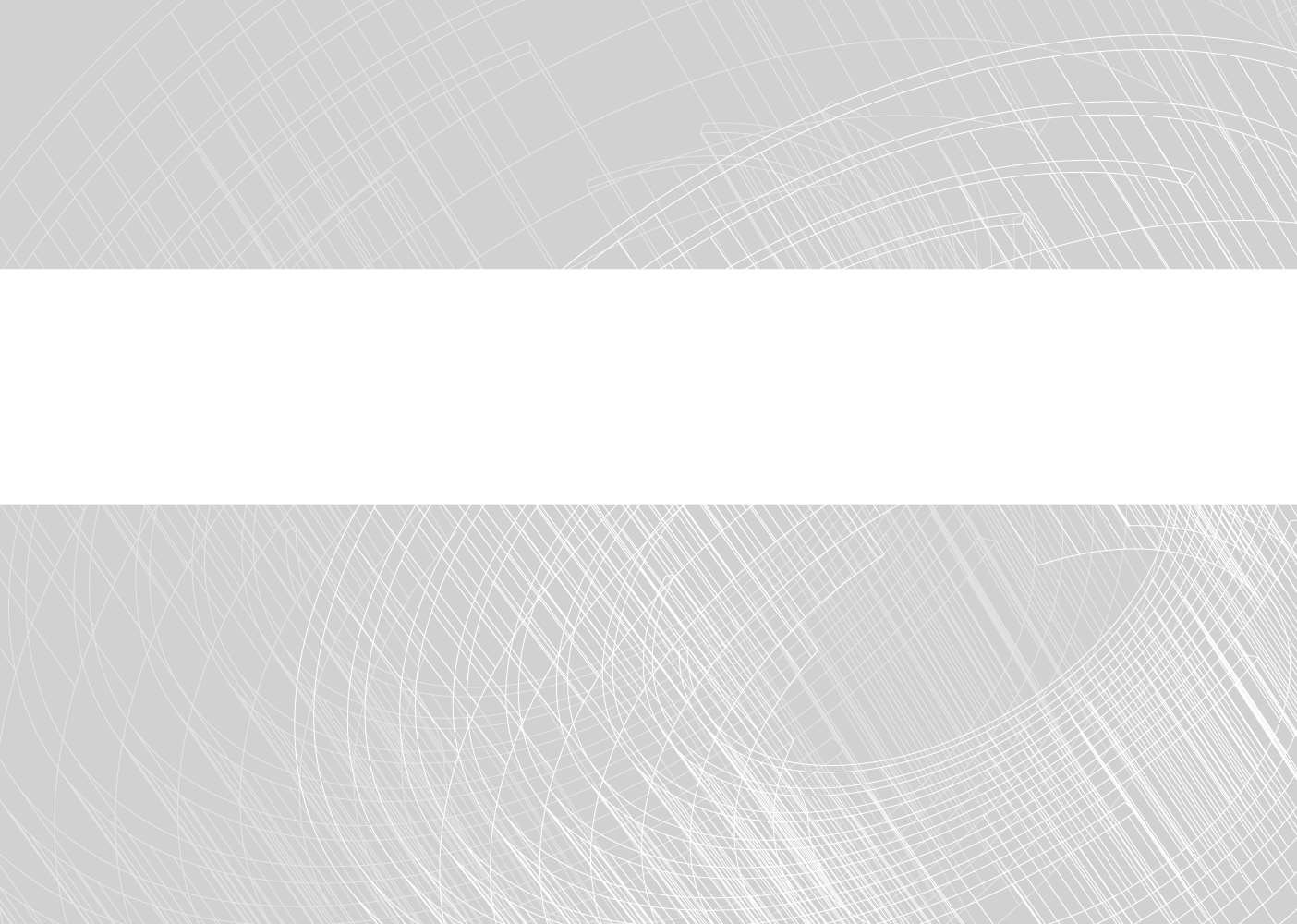 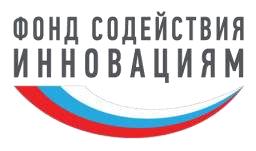 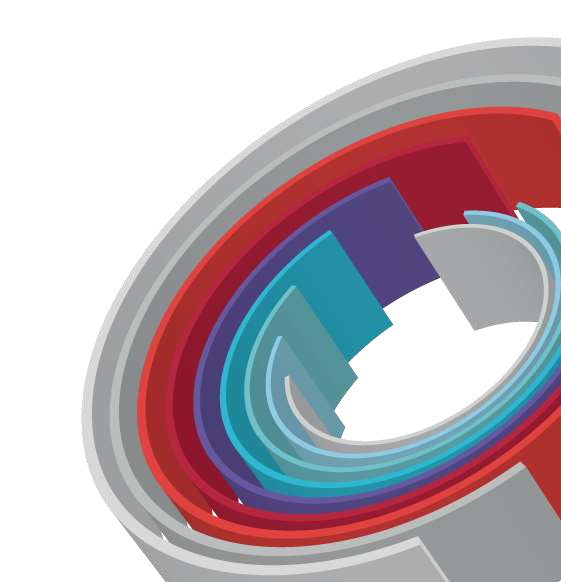 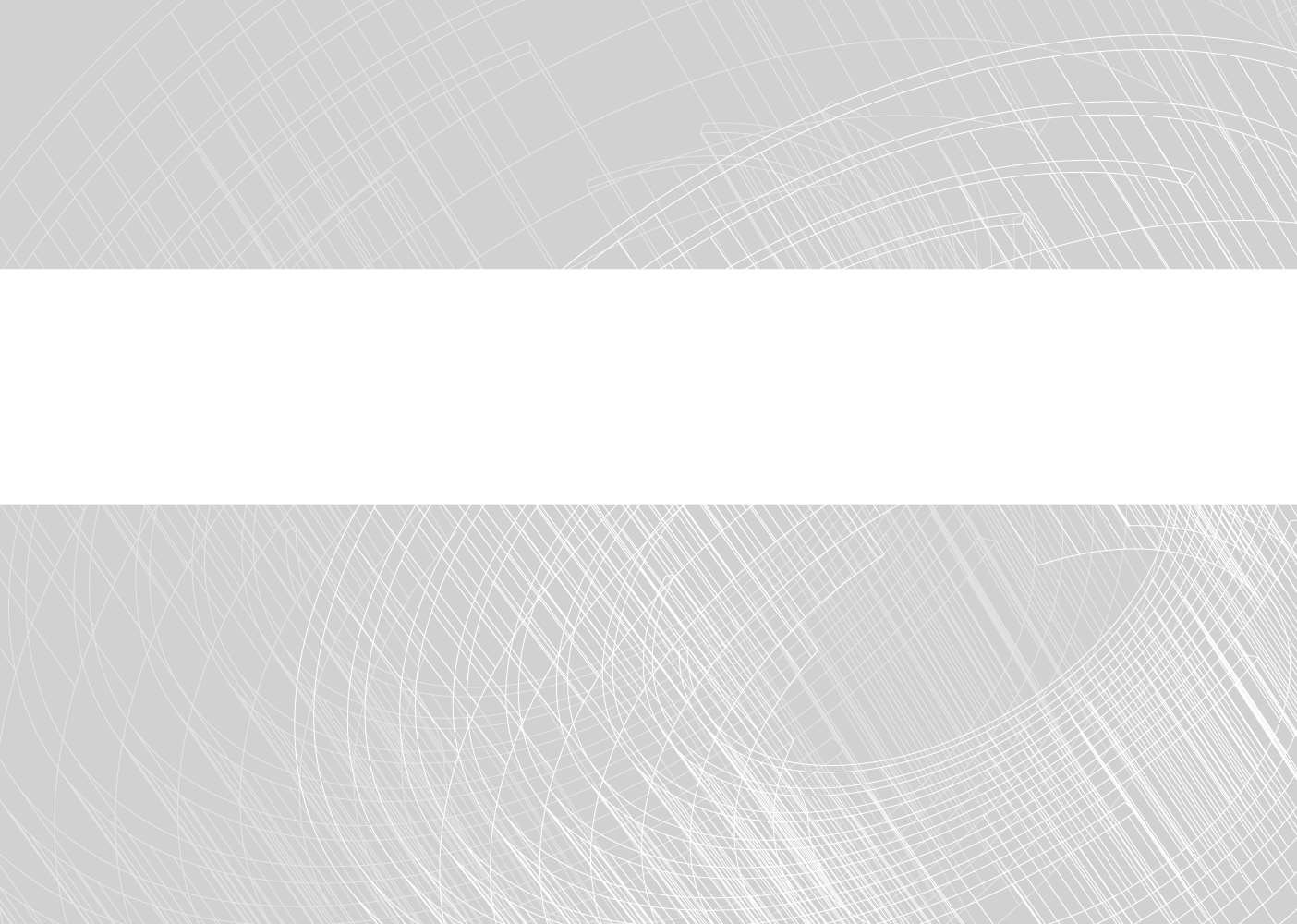 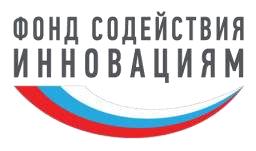 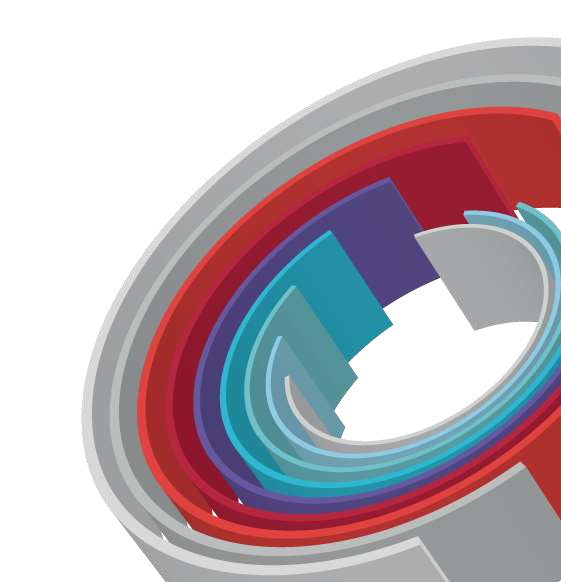 Цели и задачи ФондаЦель деятельности Фонда – поддержка инновационного бизнеса от самых ранних стадий до организации производства и коммерциализации наукоемкой продукцииОсновные направления деятельности Фонда:▪	Участие в реализации национальных проектов и программах (МСП и ЦЭ)▪	Вовлечение молодежи в инновационную деятельность начиная со школьной скамьи▪	Поддержка стартапов▪	Содействие коммерциализации разработок или расширению бизнеса▪ Содействие развитию высокотехнологичных секторов экономики (диверсификация бизнеса, кооперация малого и крупного бизнеса)▪	Поддержка экспортно-ориентированных компанийПОКАЗАТЕЛИ ЗА 26ЛЕТ РАБОТЫ ФОНДАПрограммы ФондаОсновные программы 		Фонда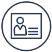 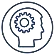 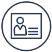 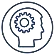 До 50 млн рублей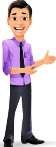 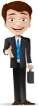 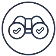 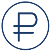 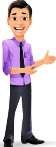 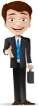 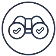 ИнтернационализацияСтарт 3-ий этап, Бизнес-СтартсобственностьпродукцииТекущие конкурсыКонтакты для консультаций:(843) 524-91-39, 524-90-37 (МЭ РТ)(843) 570-58-50(Технопарк «Идея»)Все положения о конкурсах представлены на сайте www.fasie.ruТекущие конкурсы: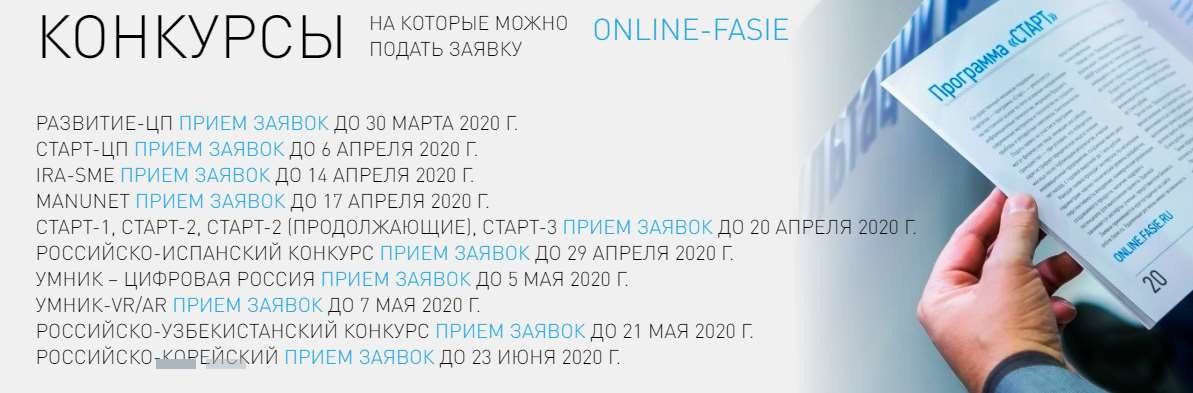 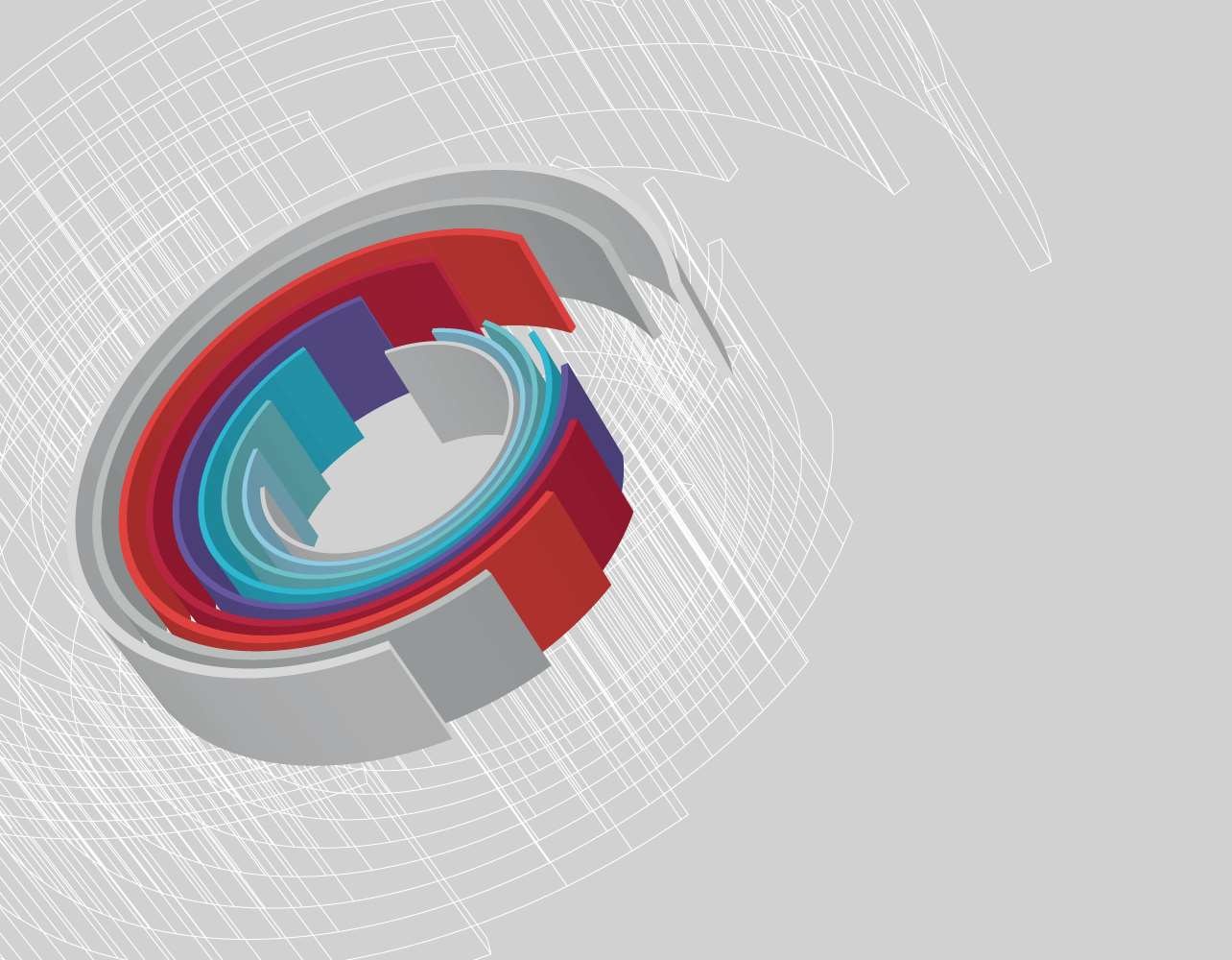 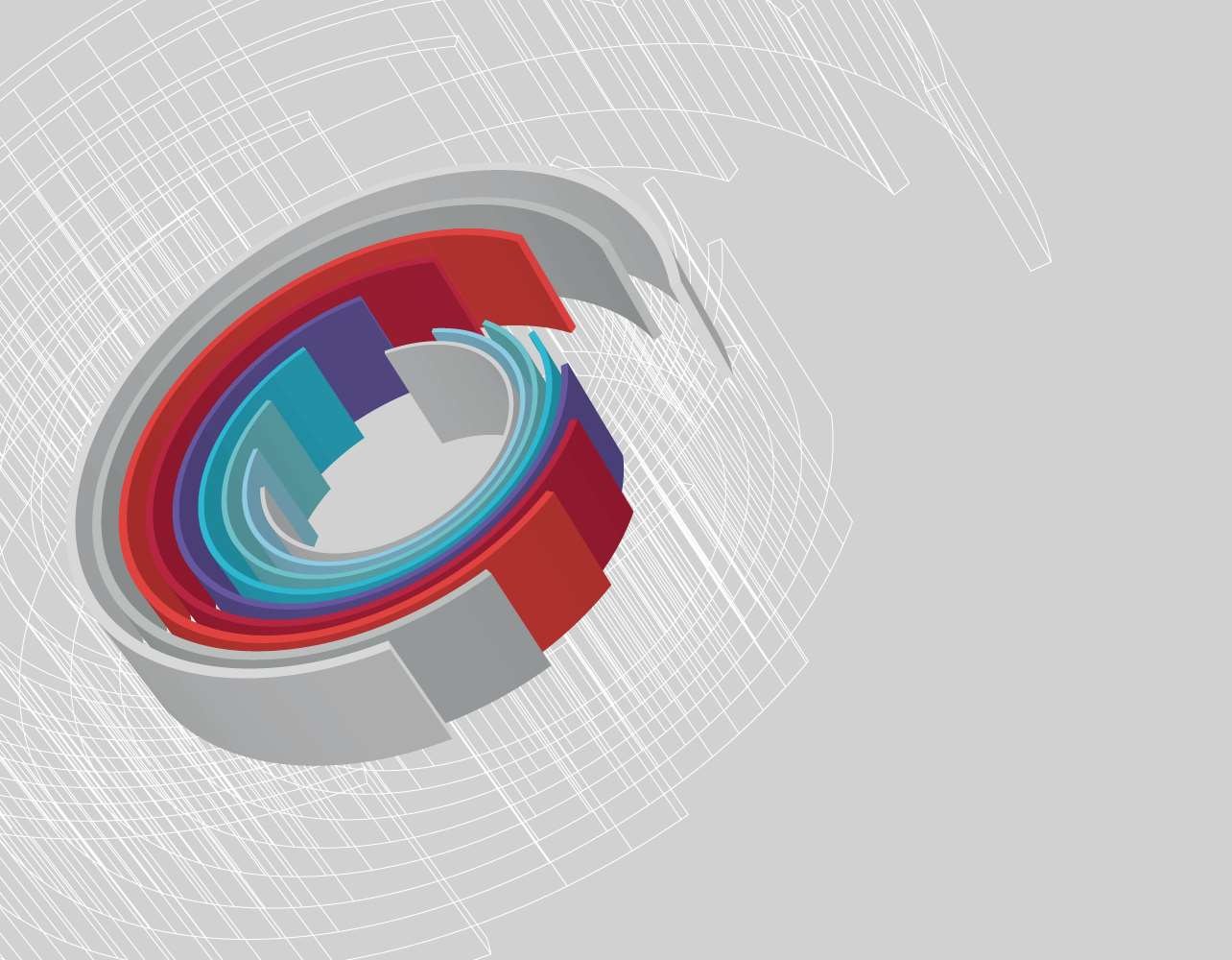 >70>7000>33000РЕГИОНАЛЬНЫХ ПРЕДСТАВИТЕЛЕЙСТАРТАПОВ СОЗДАНОПОДДЕРЖАНО ПРОЕКТОВ